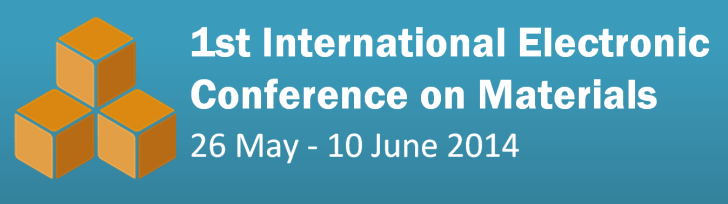 http://sciforum.net/conference/ecm-1Type of the Paper (Article, Review, Communication, etc.)Title of the PaperFirstname Lastname 1,*, Firstname Lastname 2 and Firstname Lastname 2 1	Full Affiliation, Address; E-Mails: author1@email (F.L.)2	Full Affiliation, Address; E-Mails: author2@email (F.L.); author3@email (F.L.)*	Author to whom correspondence should be addressed; E-Mail: author@email (F.L.);
Tel.: +1-111-111-111; Fax: +1-111-111-112. Received: / Accepted: / Published: Abstract: This is the abstract section. One paragraph only (Maximum 200 words).Keywords: keyword; keyword; keyword (3–10 keywords separated by semi colons)1. IntroductionMain text paragraphMain text paragraph2. Results and DiscussionMain text paragraph Main text paragraph (Note: all equations should be completed within a two column table with one line, centered, no boarders, as example see above).Main text paragraph Main text paragraph 2.1. This Is Subsection Heading Main text paragraph Main text paragraph 2.1.1. This Is Subsection HeadingMain text paragraph Main text paragraphTable 1. Add a descriptive label of the table here.[add the table here; use MS Word’s table function]Figure 1. (a) Add a descriptive label of the figure here. (b) Add a descriptive label of the figure here. (c) Add a descriptive label of the figure here.[add the figure here]3. Experimental Section Main text paragraph Main text paragraph 4. Conclusions Main text paragraph Main text paragraph AcknowledgmentsMain text paragraph Conflicts of InterestState any potential conflicts of interest here or "The authors declare no conflict of interest". References and Notes1.	Author 1, A.B.; Author 2, C.D. Title of the cited article. Journal Title 2007, 6, 100–110. 2.	Author 1, A.; Author 2, B. Title of the chapter. In Book Title, 2nd ed.; Editor 1, Editor 2, Eds.; Publisher: Publisher Location, Country, 2007; Volume 3, pp. 154–196.3.	Author 1, A.; Author 2, B. Book Title, 3rd ed.; Publisher: Publisher Location, Country, 2008; 
pp. 154–196.4.	Author 1, A.B.; Author 2, C. Title of Unpublished Work. Journal Abbreviation, phrase indicating stage of publication.5.	Author 1, A.B.; Author 2, C.D.; Author 3, E.F. Title of Presentation. In Title of the Collected Work (if available), Proceedings of the Name of the Conference, Location of Conference, Country, Date of Conference; Editor 1, Editor 2, Eds. (if available); Publisher: City, Country, Year (if available); Abstract Number (optional), Pagination (optional).6.	Author 1, A.B. Title of Thesis. Level of Thesis, Degree-Granting University, Location of University, Date of Completion.7.	Author 1, A.B.; Author 2, C.D. Title of the article. Abbreviated Journal Name, Year, Volume, (Page range), DOI or other identification number. Available online: URL (accessed on Day Month Year).8.	Title of Site. URL (accessed on Day Month Year).Reference list: We recommend the use of reference management software to prepare the references list (e.g., Endnote, http://www.mdpi.com/files/word-templates/MDPI.ens).© 2013 by the authors; licensee MDPI, Basel, Switzerland. This article is an open access article distributed under the terms and conditions of the Creative Commons Attribution license (http://creativecommons.org/licenses/by/3.0/). [add an equation here; use MS Word or MathType equation function](1) 